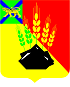  ДУМАМИХАЙЛОВСКОГО МУНИЦИПАЛЬНОГО   РАЙОНА  Р Е Ш Е Н И Е с. МихайловкаОб утверждении районного бюджета   Михайловского муниципального района на 2023 год и плановый период 2024 и 2025 годов                                                                      Принято Думой Михайловского                                                                      муниципального района                                                                      от 21.12.2022 г.   №  286Руководствуясь Бюджетным Кодексом Российской Федерации, статьей 59 Устава Михайловского муниципального района, статьями 16-18 «Положения о бюджетном процессе в Михайловском муниципальном районе»1. Утвердить основные характеристики районного бюджета на 2023 год:1) общий объем доходов районного бюджета – в сумме 1 232 212,96736 тыс. рублей, в том числе объем межбюджетных трансфертов, получаемых из других бюджетов бюджетной системы Российской Федерации, - в сумме    723 136,96736 тыс. рублей; 2) общий объем расходов районного бюджета – в сумме  1 253 212,96736    тыс. рублей; 3) размер дефицита районного бюджета – в сумме 21 000,00 тыс. рублей;4)  предельный объем муниципального долга Михайловского муниципального района – в сумме 50 000 тыс. рублей; 5)  верхний предел муниципального внутреннего долга Михайловского муниципального района на 1 января 2024 года – в сумме 100 000 тыс. рублей. 2. Утвердить основные характеристики районного бюджета на 2024 год и 2025 год:1) прогнозируемый общий объем доходов районного бюджета на 2024 год – в сумме 1 203 354,04176 тыс. рублей и на 2025 год – в сумме 1 221 592,12061 тыс. рублей; 2) общий объем расходов районного бюджета на 2024 год –                         1 210 354,04176 тыс. рублей и на 2025 год – в сумме 1 228 592,12061 тыс. рублей; 3) размер дефицита районного бюджета на 2024 год – в сумме 7 000,00 тыс. рублей, на 2025 год – 7 000,00 тыс. рублей;4)  предельный объем муниципального долга на 2024 год – в сумме 60 000,0 тыс. рублей и верхний предел муниципального внутреннего долга на 1 января 2025 года – в сумме 110 000,0 тыс. рублей; 5)  предельный объем муниципального долга на 2025 год - в сумме 65 000,0 тыс. рублей и верхний предел муниципального внутреннего долга на 1 января 2026 года – в сумме 115 000,0 тыс. рублей.3. Установить источники внутреннего финансирования дефицита районного бюджета на 2023 год и плановый период 2024 и 2025 годов согласно приложению 1 к настоящему Решению. 4. Утвердить перечень главных администраторов доходов бюджета Михайловского муниципального района согласно приложению 2 к настоящему Решению.5. Утвердить перечень главных администраторов источников внутреннего финансирования дефицита бюджета Михайловского муниципального района согласно приложению 3 к настоящему решению.  6. Установить, что доходы районного бюджета, поступающие в 2023 году, формируются за счет:доходов от уплаты федеральных налогов и сборов, налогов, предусмотренных специальными налоговыми режимами, региональных налогов в соответствии с нормативами отчислений, установленными бюджетным законодательством Российской Федерации и законодательством о налогах и сборах;неналоговых доходов в соответствии с нормативами отчислений, установленными в соответствии с федеральным законодательством, законами Приморского края, в том числе:доходов от использования имущества, находящегося в муниципальной собственности, за исключением имущества муниципальных бюджетных и автономных учреждений, а также имущества муниципальных унитарных предприятий, в том числе казенных - по нормативу 100 процентов;доходов от продажи имущества (кроме акций и иных форм участия в капитале), находящегося в муниципальной собственности, за исключением движимого имущества муниципальных бюджетных и автономных учреждений, а также имущества муниципальных унитарных предприятий, в том числе казенных - по нормативу 100 процентов;части прибыли муниципальных унитарных предприятий, остающейся после уплаты налогов и иных обязательных платежей - в размере 100 процентов;платы за использование лесов, расположенных на землях, находящихся в муниципальной собственности - по нормативу 100 процентов;платы за увеличение площади земельных участков, находящихся в частной собственности, в результате перераспределения таких земельных участков и земельных участков, находящихся в муниципальной собственности - по нормативу 100 процентов;платы по соглашениям об установлении сервитута, заключенным муниципальными органами, единым институтом развития в жилищной сфере, муниципальными предприятиями или муниципальными учреждениями в отношении земельных участков, находящихся в муниципальной собственности, или земельных участков, государственная собственность на которые не разграничена и которые расположены в границах городских, сельских поселений - по нормативу 100 процентов; в бюджет муниципального района, подлежит зачислению плата за негативное воздействие на окружающую среду - по нормативу 60 процентов.В бюджет муниципального района до разграничения государственной собственности на землю поступают:доходы от передачи в аренду земельных участков, государственная собственность на которые не разграничена и которые расположены в границах городских поселений, а также средства от продажи права на заключение договоров аренды указанных земельных участков - по нормативу 50 процентов;доходы от продажи земельных участков, государственная собственность на которые не разграничена и которые расположены в границах сельских поселений и межселенных территорий муниципальных районов - по нормативу 100 процентов;доходы от продажи земельных участков, государственная собственность на которые не разграничена и которые расположены в границах городских поселений - по нормативу 50 процентов;доходы от передачи в аренду земельных участков, государственная собственность на которые не разграничена и которые расположены в границах сельских поселений и межселенных территорий муниципальных районов, а также средства от продажи права на заключение договоров аренды указанных земельных участков - по нормативу 100 процентов;плата за увеличение площади земельных участков, находящихся в частной собственности, в результате перераспределения таких земельных участков и земель и (или) земельных участков, государственная собственность на которые не разграничена и которые расположены в границах городских поселений - по нормативу 50 процентов;плата по соглашениям об установлении сервитута, заключенным органами местного самоуправления, государственными или муниципальными предприятиями либо государственными или муниципальными учреждениями в отношении земельных участков, государственная собственность на которые не разграничена и которые расположены в границах городских поселений - по нормативу 50 процентов;плата за увеличение площади земельных участков, находящихся в частной собственности, в результате перераспределения таких земельных участков и земель и (или) земельных участков, государственная собственность на которые не разграничена и которые расположены в границах сельских поселений и межселенных территорий муниципальных районов - по нормативу 100 процентов;плата по соглашениям об установлении сервитута, заключенным органами местного самоуправления муниципальных районов, органами местного самоуправления сельских поселений, государственными или муниципальными предприятиями либо государственными или муниципальными учреждениями в отношении земельных участков, государственная собственность на которые не разграничена и которые расположены в границах сельских поселений и межселенных территорий муниципальных районов - по нормативу 100 процентов;доходов в виде безвозмездных поступлений - по нормативу 100 процентов;невыясненных поступлений, зачисляемых в бюджеты муниципальных районов - по нормативу 100 процентов;прочих неналоговых доходов бюджетов муниципальных районов - по нормативу 100 процентов;В бюджет муниципального района, подлежит зачислению плата за пользование водными объектами в зависимости от права собственности на водные объекты - по нормативу 100 процентов.В бюджет муниципального района подлежат зачислению неналоговые доходы по нормативам отчислений, установленным органами государственной власти субъектов Российской Федерации.В бюджет муниципального района подлежат зачислению:доходы, поступающие в порядке возмещения расходов, понесенных в связи с эксплуатацией имущества муниципальных районов - по нормативу 100 процентов;прочие доходы от компенсации затрат бюджетов муниципальных районов - по нормативу 100 процентов;платежи в целях возмещения убытков, причиненных уклонением от заключения с муниципальным органом муниципального района (муниципальным казенным учреждением) муниципального контракта, а также иные денежные средства, подлежащие зачислению в бюджет муниципального района за нарушение законодательства Российской Федерации о контрактной системе в сфере закупок товаров, работ, услуг для обеспечения государственных и муниципальных нужд (за исключением муниципального контракта, финансируемого за счет средств муниципального дорожного фонда) - по нормативу 100 процентов;платежи в целях возмещения убытков, причиненных уклонением от заключения с муниципальным органом муниципального района (муниципальным казенным учреждением) муниципального контракта, финансируемого за счет средств муниципального дорожного фонда, а также иные денежные средства, подлежащие зачислению в бюджет муниципального района за нарушение законодательства Российской Федерации о контрактной системе в сфере закупок товаров, работ, услуг для обеспечения государственных и муниципальных нужд - по нормативу 100 процентов;платежи в целях возмещения ущерба при расторжении муниципального контракта, заключенного с муниципальным органом муниципального района (муниципальным казенным учреждением), в связи с односторонним отказом исполнителя (подрядчика) от его исполнения (за исключением муниципального контракта, финансируемого за счет средств муниципального дорожного фонда) - по нормативу 100 процентов;платежи в целях возмещения ущерба при расторжении муниципального контракта, финансируемого за счет средств муниципального дорожного фонда муниципального района, в связи с односторонним отказом исполнителя (подрядчика) от его исполнения - по нормативу 100 процентов.6.1. Установить, что в доходы районного бюджета зачисляются:суммы задолженности и перерасчетов по отмененным налогам, сборам и иным обязательным платежам, поступающие от налогоплательщиков, по нормативам отчислений в соответствии с бюджетным законодательством Российской Федерации, законами Приморского края;средства, поступающие на лицевые счета получателей средств районного бюджета в погашение дебиторской задолженности прошлых лет, - в размере 100 процентов доходов.Учесть в районном бюджете на 2023 год и плановый период 2024 и 2025 годов доходы в объемах согласно приложению 4 к настоящему Решению.7. Утвердить Программу муниципальных внутренних заимствований на 2023 год согласно приложению 5 к настоящему Решению и Программу муниципальных внутренних заимствований на плановый период 2024 и 2025 годов согласно приложению 6 к настоящему Решению.8. Утвердить размер Резервного фонда Михайловского муниципального района по ликвидации чрезвычайных ситуаций природного и техногенного характера на 2023 год, - в сумме 10 000,00 тыс. руб., на 2024 год - в сумме 1 000,00 тыс. руб., на 2025 год, - в сумме 1 000,00 тыс. руб.9. Утвердить объем бюджетных ассигнований муниципального дорожного фонда Михайловского муниципального района на 2023 год в размере 20 947,00 тыс. рублей, на плановый период 2024 и 2025 годов – в размере соответственно 22 647,00 тыс. рублей и 24 347,00 тыс. рублей. 10. Средства в валюте Российской Федерации, поступающие во временное распоряжение муниципальным казенным и бюджетным учреждениям, органам местного самоуправления Михайловского муниципального района в соответствии с законодательными и иными нормативными правовыми актами Российской Федерации, нормативными правовыми актами органов местного самоуправления Михайловского муниципального района, учитываются на лицевых счетах, открытых ими в отделе № 11 Управления Федерального казначейства по Приморскому краю. 11. Бюджетные ассигнования районного бюджета на 2023 год и плановый период 2024 и 2025 годов: 11.1. Утвердить в пределах общего объема расходов, установленного пунктами 1 и 2 настоящего Решения, распределение бюджетных ассигнований из районного бюджета на 2023 год и плановый период 2024 и 2025 годов по разделам, подразделам, целевым статьям (муниципальным программам Михайловского муниципального района и непрограммным направлениям деятельности), группам (группам и подгруппам) видов расходов классификации расходов бюджетов согласно приложению 7 к настоящему Решению.11.2. Утвердить распределение бюджетных ассигнований из районного бюджета на 2023 год и плановый период 2024 и 2025 годов в ведомственной структуре расходов районного бюджета согласно приложению 8 к настоящему Решению.11.3. Утвердить распределение бюджетных ассигнований из районного бюджета на 2023 год и плановый период 2024 и 2025 годов по муниципальным программам и непрограммным направлениям деятельности согласно приложению 9 к настоящему Решению.11.4 Утвердить распределение бюджетных ассигнований из районного бюджета, направленных на реализацию национальных проектов в Михайловском муниципальном районе на 2023 год и плановый период 2024 и 2025 годов согласно приложению 10 к настоящему Решению.11.5 Утвердить общий объем бюджетных ассигнований на исполнение публичных нормативных обязательств Михайловского муниципального района на 2023 год и плановый период 2024 и 2025 годов согласно приложению 11 к настоящему Решению.12. Субсидии юридическим лицам (за исключением субсидий муниципальным учреждениям), индивидуальным предпринимателям, физическим лицам – производителям товаров (работ, услуг), а так же некоммерческим организациям, не являющимися казенными учреждениями, предусмотренные нормативными правовыми актами Михайловского муниципального района, предоставляются в порядке, установленном администрацией Михайловского муниципального района, в следующих случаях:- на оказание финансовой поддержке социально ориентированным некоммерческим организациям на конкурсной основе;- в рамках реализации мероприятий «Обеспечения персонифицированного финансирования» муниципальной программы «Развития образования Михайловского муниципального района».Порядок определения объема и предоставления указанных субсидий из районного бюджета устанавливается администрацией Михайловского муниципального района.13. Утвердить в составе доходов и расходов районного бюджета на 2023 год и плановый период 2024 и 2025 годов расходы на выполнение переданных полномочий РФ и субъекта РФ, согласно приложению 12 к настоящему Решению.14. Межбюджетные трансферты бюджетам поселений Михайловского муниципального района:14.1. Утвердить распределение межбюджетных трансфертов бюджетам поселений Михайловского муниципального района на 2023 и плановый период 2024 и 2025 годов согласно приложению 13 к настоящему Решению.14.2. Методика распределения межбюджетных трансфертов бюджетам поселений Михайловского муниципального района утверждается решением Думы Михайловского муниципального района.14.3. При расчете дотаций на выравнивание бюджетной обеспеченности поселений Михайловского муниципального района за счет собственных средств муниципального района на 2023 год и плановый период 2024 и 2025 годов определить:- минимальный уровень расчетной бюджетной обеспеченности поселений Михайловского муниципального района, необходимый для определения общего объема дотаций на выравнивание бюджетной обеспеченности поселений Михайловского муниципального района, - в размере 100 процентов;- удельный вес расходов на оплату труда (включая начисления на оплату труда) и других расходов, на формирование которых оказывает влияние уровень оплаты труда, в среднем по бюджетам поселений - в размере 60 процентов;- удельный вес расходов на оплату коммунальных услуг муниципальных учреждений в среднем по бюджетам поселений - в размере 30 процентов;- удельный вес расходов на содержание муниципального жилищного фонда по бюджету городского поселения - в размере 5 процентов;- удельный вес прочих расходов бюджетов в среднем по бюджету городского поселения - в размере 5 процентов;- удельный вес прочих расходов бюджетов в среднем по бюджетам сельских поселений - в размере 10 процентов;- степень сокращения отставания расчетной бюджетной обеспеченности сельских поселений от первого критерия выравнивания бюджетной обеспеченности – в размере 100 процентов;- уровень, установленный в качестве второго критерия выравнивания бюджетной обеспеченности сельских поселений, на 2023- 2025 годы - в размере 110 процентов.15. Увеличение (индексация) оплаты труда:Провести с 1 октября 2023 года индексацию путем увеличения в 1,055 раза, с 1 октября 2024 года, с 1 октября 2025 года индексацию путем увеличения в 1,04 раза:1) ежемесячного денежного вознаграждения лиц, замещающих муниципальные должности Михайловского муниципального района, 3) окладов месячного денежного содержания по должностям муниципальной службы администрации Михайловского муниципального района; 4) должностных окладов работников, замещающих должности, не являющиеся должностями муниципальной службы Михайловского муниципального района.16. Особенности исполнения районного бюджета в 2023 году:Установить, что в соответствии с пунктом 3 статьи 217 Бюджетного кодекса Российской Федерации в случае внесения изменений в бюджетную классификацию Российской Федерации руководитель финансового органа вправе вносить изменения в сводную бюджетную роспись районного бюджета без внесения изменений в настоящее Решение.Установить в соответствии с пунктом 3 статьи 217 Бюджетного кодекса Российской Федерации, что основанием для внесения в 2023 году изменений в показатели сводной бюджетной росписи районного бюджета, связанные с особенностями исполнения районного бюджета и (или) перераспределения бюджетных ассигнований между главными распорядителями средств районного бюджета без внесения изменений в решение о районном бюджете является:1) перераспределение бюджетных ассигнований между разделами, подразделами, целевыми статьями, группами (группами и подгруппами) видов расходов классификации расходов бюджетов в связи с принятием Администрацией Михайловского муниципального района решений о внесении изменений в утвержденные муниципальные программы Михайловского муниципального района в пределах общего объема бюджетных ассигнований, предусмотренных в текущем финансовом году на реализацию мероприятий в рамках каждой муниципальной программы;2) перераспределение бюджетных ассигнований между группами (группами и подгруппами) видов расходов классификации расходов бюджетов в пределах общего объема бюджетных ассигнований по целевой статье, предусмотренных главному распорядителю средств бюджета в текущем финансовом году;3) перераспределение бюджетных ассигнований на исполнение судебных актов, предусматривающих обращение взыскания на средства районного бюджета, на основании исполнительных документов;4) перераспределение поступивших в районный бюджет бюджетных ассигнований из краевого бюджета на ликвидацию последствий чрезвычайных ситуаций на территории Михайловского муниципального района, выделенных на основании решений Правительства Российской Федерации и Администрации Приморского края;5) перераспределение бюджетных ассигнований на исполнение расходных обязательств Михайловского муниципального района, софинансируемых из бюджета Приморского края.Установить, что не использованные по состоянию на 1 января 
2024 года остатки межбюджетных трансфертов, предоставленных из районного бюджета бюджетам поселений Михайловского муниципального района в форме иных межбюджетных трансфертов, имеющих целевое назначение, подлежат возврату в доход районного бюджета в течение первых 15 рабочих дней 2024 года.17. Настоящее решение вступает в силу с 01 января 2023 года.18. Настоящее решение подлежит официальному опубликованию.Глава Михайловского муниципального района -	             Глава администрации района                                                            В.В. Архипов№ 286- НПАс. Михайловка